                                          ПАСПОРТ ГРУППЫ1.Краткое описание. Схема.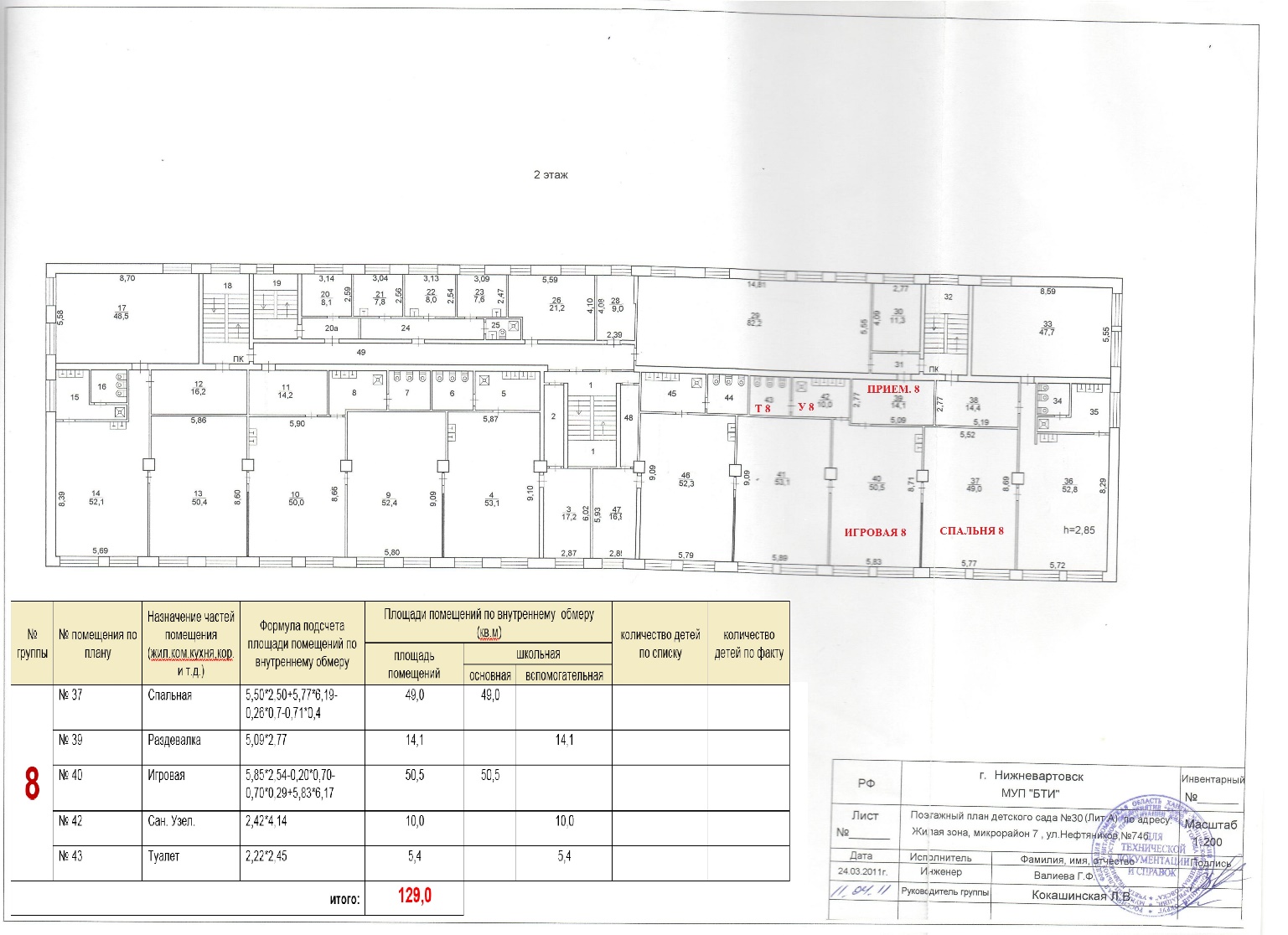 2. Перечень основного оборудования, предметов мебели,  ТСО, дополнительных средств дизайна ГрупповаяСпальная комнатаБуфетнаяПриемнаяТуалетная комнатаИнвентарьФормирование предметного содержания РППС ДОО   Функциональное использование: осуществление образовательной деятельности в процессе различных видов детской деятельности (игровой, коммуникативной, трудовой, познавательно-исследовательской, продуктивной. Музыкально - художественной, чтение. Двигательной активности), самостоятельной деятельности в ходе реализации режимных моментов и взаимодействии  с семьями детей.   Развивающая предметная - пространственная среда обладает свойствами открытой системы и выполняет образовательную, развивающую, воспитывающую, стимулирующую функции.   В соответствии с ФГОС ДО и образовательной программой ДОО развивающая предметно-пространственная среда создаётся для развития индивидуальности каждого ребёнка с учётом его возможностей, уровня активности и интересов. Для выполнения этой задачи РППС должна быть:содержательно-насыщенной – включать средства обучения (в том числе техническиематериалы (в том числе расходные), инвентарь, игровое, спортивное и оздоровительное оборудование); трансформируемой – обеспечивать возможность изменений РППС в зависимости от образовательной ситуации, в том числе меняющихся интересов и возможностей детей;.полифункциональный – обеспечивать возможность разнообразного использованиясоставляющих РППС (например, детской мебели, матов, мягких модулей в разных видах детской активности;доступной – обеспечивать свободный доступ воспитанников (в том числе детей сограниченными возможностями здоровья) к играм, игрушкам, материалам, пособиям, обеспечивающим  все основные виды детской активности;безопасной - все элементы РППС должны соответствовать требованиям по обеспечениюнадёжности  и безопасности их использования, такими как санитарно-эпидемиологические правила и нормативы, и правила пожарной безопасности.   Для реализации содержания каждого из направлений развития и образования детей ФГОС ДОУ определяет пять образовательных областей – социально-коммуникативное развитие, познавательное развитие, речевое развитие, художественно-эстетическое развитие и физическое развитие. Социально-коммуникативное развитие включает в себя:развитие игровой деятельности детей  с целью освоения различных социальных ролей.Данное направление связано непосредственно с ведущей деятельностью детей дошкольного возраста – игровой деятельностью, а также приобщением к элементарным общепринятым нормам и правилам взаимоотношения со сверстниками и взрослыми;2)	формирование основ безопасного поведения в быту, социуме, природе. Основными целями данного направления являются формирование у дошкольников основ собственной безопасности и предпосылок экологического сознания (безопасности окружающего мира). Здесь основной акцент педагогической работы ставится на формировании и усвоении дошкольниками знаний о безопасном поведении и развитии способности предвидеть опасность в различных меняющихся ситуациях;3)	развитие трудовой деятельности. Трудовое воспитание дошкольников подразумевает формирование нравственных представлений о труде и получение практического опыта трудовой деятельности;4)	патриотическое воспитание. Основной целью патриотического воспитания дошкольников является воспитание духовно-нравственной личности: формирование патриотических чувств, любви к Отечеству, своему народу.Речевое развитие включает несколько направлений:1)	развитие словаря. Данное направление работы связано с освоением значений слов и их уместное употребление в соответствии с контекстом высказывания, с ситуацией, непосредственно в которой происходит общение;2)	развитие связной речи. Направление по развитию диалогической (разговорной) и монологической (рассказывание) речи у дошкольников;3)	воспитание звуковой культуры. Цель направления – формирование правильного произношения звуков путём развития восприятия звуков родной речи  и произношения;4)	формирование элементарного осознания явлений языка и речи. Направление данной образовательной области обеспечивает формирование творческого характера речи, раскрытия перед  детьми различных явлений и отношений в области лексики для подготовки к обучению грамоте;5)	формирование грамматического строя речи. В процессе формирования грамматического строя речи у дошкольников закладывается умение оперировать лексическими единицами, обеспечивается выбор языковых средств  для общения; 6)	воспитание любви и интереса к художественному слову. Основой данного направления являются привитие навыков слушать, слышать и воспринимать художественные тексты, обучение сочетанию слушания с другими видами деятельности, формирование умения видения образа за текстом и речевая передача в беседе.Познавательное развитие предполагает:  1)	знакомство с миром природы и формирование экологического сознания. Направление обеспечивает формирование представления о том, что человек – часть природы и что он должен беречь, охранять и защищать её, а также навыков культуры поведения в природе.2)	знакомство с социальным миром. Данное направление связано с формированиему дошкольника представления о себе как представителе человеческого рода, людях и их разнообразной деятельности, а также на основе познания  развитие творческой и свободной личности, обладающей чувством собственного достоинства и  уважением к людям;3)	развитие элементарных математических представлений. Целью направления является интеллектуальное развитие дошкольников, формирование приёмов умственной деятельности, творческого и вариативного мышления на основе овладения количественными отношениями предметов и явлений окружающего мира.Художественно – эстетическое развитие:   1)	формирование и развитие эстетического восприятия мира природы. Направление подразумевает формирование эстетического отношения дошкольников к окружающему миру природы2)	формирование и развитие эстетического восприятия социального мира. Направление определяет формирование эстетического отношения дошкольников к окружающему миру (уважению к людям, отношение к человеческим взаимоотношениям, труду взрослых и пр.);3)	формирование и развитие художественного восприятия произведений искусства. Данное направление связано с формированием и развитием интереса к содержанию художественных произведений, понимания его выразительных средств, а также зарождению оценочных суждений, которое может найти своё выражение  в музыкальной, театрализованной и других видах деятельности;4)	художественная деятельность (изобразительная деятельность, лепка, аппликация, конструирование из различных материалов и др.). В данном направлении основой является развитие эстетического восприятия, эстетического чувства и творчества дошкольников.Физическое развитие  включает в себя следующие направления:1)	приобретение дошкольниками опыта двигательной деятельности. Направление подразумевает развитие у дошкольников таких физических качеств как гибкость, выносливость, быстрота, равновесие и пр., способствующих правильному формированию опорно-двигательной системы организма, координации движения развитию крупной и мелкой моторики;2)	становление целенаправленности и саморегуляции в двигательной сфере. Данное направление обеспечивает формирование и развитие у дошкольников способность контролировать свои движения в двигательной сфере; 3)	становление ценностей здорового образа жизни. Направление связано с формированием у дошкольников мировоззрения здорового образа жизни и привитие культуры личной гигиены (режим дня, питание, уход за телом, отдых и пр.).В группе соблюдено нежёсткое центрирование. Содержание развивающей предметно-пространственной среды группыПеречень методической и справочный литературы с учетом ФГОС ДОЛист учета выдачи методического материала и литературыМуниципальное бюджетное дошкольное образовательное учреждение детский сад №31 «Медвежонок»	                                                      Утверждено:                                                                                                   Приказом  № 225 от 21.05.2020г02-26Паспортгруппы дошкольного возраста №8 общеразвивающей направленностидля детей от 5 до 6 лет                                                                                                    Воспитатели:                                                                                                   Язвенко Е.А.                                                                                                    Есипова В.Д.2020 г.№НаименованиеКоличествоИнвентарный номерМебель и оборудованиеМебель и оборудованиеМебель и оборудованиеМебель и оборудование1Стол детский прямоугольный72Стул детский 1 – 8; 2-173Часы14Мольберт двухсторонний15Игровая мебель «Больница»14101340000000566Игровая мебель «Кухня»14101000000000497Игровая мебель «Магазин»14101000000000678Игровая мебель «Парикмахерская»14101000000000569Стеллаж для игрушек110Стеллаж открытый с полками211Стеллаж открытый для спортинвентаря141012600000030112Полка для ИЗО113Интерактивная доска Panasonic UB-T580114Ноутбук115Книжная полка116Стол детский (хохлома)117Радиооповещатель118Часы119Ковер овальный (бежевый)141012600000043820Шторы121Карниз 222Термометр 123Книжная полка124Этажерка с корзинами325Ширма226Полка для ИЗО127Интерактивная развивающая игра «Волшебная поляна»1410124000010160№НаименованиеКоличествоИнвентарный номерМебель и оборудованиеМебель и оборудованиеМебель и оборудованиеМебель и оборудование1Кровать детская с матрацем12Кровать детская трехярусная с матрацем82Стол письменный14101260000002033Шкаф для одежды14Шкаф для демонстрационного материала14101260000006325Стул для взрослых26Карниз 27Стеллаж открытый 28Полка пластмассовая19Облучатель - рециркулятор воздуха141012400001006510Термометр настенный111Аптечка медицинская1№НаименованиеКоличествоИнвентарный номерМебель и оборудованиеМебель и оборудованиеМебель и оборудованиеМебель и оборудование1Электроводонагреватель «THERMEX»14101240000100472Куллер для воды13Буфет мойка14Стенд «Уголок помощники воспитателя»1ПосудаПосудаПосудаПосуда1Тарелка для первого блюда252Тарелка для второго блюда253Чайная пара254Соусница 15Бак для замачивания посуды16Салфетница67Ложи десертные258Ложки чайные259Вилки2510Ножи011Ножи разделочные312Половник213Доска разделочная314Кастрюля для 1 блюда115Кастрюля для 2 блюда116Кастрюля для 3 блюда117Чайник эмалированный118Чайник нерж119Ведро с крышкой (эмаль) 10 л220Разнос пластмассовый221Тазик пластмассовый122Поднос круглый123Стол для раздачи пищи2Посуда для персоналаПосуда для персонала24Тарелка для первого блюда525Тарелка для второго блюда526Чашки527Ложи десертные528Вилки5№Наименование КоличествоИнвентарный номерМебель и оборудованиеМебель и оборудованиеМебель и оборудованиеМебель и оборудование1Шкафы в приемной 5-ти секционные3-х2-х252101360000200672101360000200462101360000200592101360000200912101360000200812101360000200102Скамья13Стенд  «Информация для родителей»24Стенд «ПДД»15Стенд «ППБ»16Вешалка для одежды настенная17Шкаф навесной для хранения респираторов18Огнетушитель19Ковер110Термометр настенный1№НаименованиеКоличествоИнвентарный номерМебель и оборудованиеМебель и оборудованиеМебель и оборудованиеМебель и оборудование1Шкаф хозяйственный12Полотеничница43Зеркало14Вешалка настенная1№НаименованиеКоличествоИнвентарный номер5Ведро 10 л36Ведро для мусора17Тазы для протирания пыли38Швабра29Щетка +савок110Коврик резиновый для закаливания111Бумагодержатель212Емкость для хлорки113Квачи314Дозатор для жидкого мыла315Баки для закаливания116Термометр117Таз для игрушек118Корзина для игрушек119Пылесос120Корзина пластмассовая напольная121Бак для замачивания игрушек122Душевой поддон1№ЦентрыПредназначения1Центр конструирования и строительстваСпособствует развитию представления об основных свойствах объемных  геометрических форм, приобретению умений воссоздать знакомые предметы, развитию навыков сотворчества со взрослыми, развитию мелкой моторики пальцев рук. Позволяет организовать конструктивную деятельность с подгруппой детей, индивидуально по замыслу, по схемам и чертежам. Воспитанники могут конструировать на столах, на полу, обыгрывать постройки.  В центре имеется  конструктор Лего мелкий, средний и крупный. 2Центр детского творчестваВлияет на эмоциональное, сенсомоторное, социальное, интеллектуальное развитие детей. на полках размещен различный материал для изобразительной деятельности и изготовления поделок. В распоряжении детей имеются цветные карандаши, восковые мелки, фломастеры, картон и  бумага разного размера, формы и фактуры, кисточки разных размеров, емкости для воды, салфетки, ватные палочки,  пластилин, подставки, стеки и др. материал. Воспитанникам предлагаются трафареты, шаблоны, клей, ножницы. Они могут воспользоваться альбомами с образцами орнаментов, схемами изготовления поделок. Материал постоянно пополняется и находится в свободном доступе. 3Литературный центрВлияет на развитие речевого общения, способствует развитию уверенной связной речи и обогащению словаря. Представляет собой резные полки с детской литературой:  по программе и любимые книги детей, журналы и энциклопедии, книги по интересам, альбомы, наборы открыток тематического характера. Рядом с полкой вывешиваются портреты писателей, поэтов, с произведениями которых знакомятся дошкольники.4Центр сюжетно-ролевых  игрПозволяет ребенку осуществлять игровое действие, реализуя ту или иную роль, построить свой игровой мир, управлять им, т. е. выступать в качестве режиссера. Расположен так, чтобы была возможность выбора для девочек и мальчиков. Атрибуты для сюжетных, режиссерских игр расположены на полках в прозрачных корзинах, имеется кукольная одежда, лоскутки тканей, коврики, на которых дети могут уединенно расположиться со своими игрушками. Атрибуты размещены так, чтобы можно было объединяться по интересам или по гендерному признаку. Центр пополнился игровыми комплектами “Почта”,  “Медсестра”, посудой, кухонными приборами, куклами.5Центр патриотического воспитанияРасширяет  знания о родном крае и стране, осознать свое место в культурно - историческом пространстве, оценить себя, соотнеся с историческим прошлым.  Представлен в виде мини-музея народов Севера. Здесь есть: украшения, обереги, накосник, пояс охотника, облас, а также альбом «Хантыйские узоры», набор открыток «Югорские краски». Центр является проводником в мир истории и культуры. Центр пополнился фотоматериалами о жизни и быте народов Севера.6Театральный и музыкальный центрыПредставляет собой подборку различных музыкальных инструментов: гусли, дудочки, барабаны, маракасы, бубны, а также шумовыми инструментами, изготовленными родителями и педагогами. Центр пополнен трещетками, маракасами, ударными игрушками, бубенцами.7Центр науки и естествознания + Центр экспериментированияДля организации детского экспериментирования имеется оборудование для измерения жидкости и сыпучих материалов, исследовательская деятельность дает возможность детям развивать свою познавательную активность, формировать научное мировоззрение. Размещен на стеллажах, доступен детям со всех сторон. На полках собраны разные природные материалы, сыпучие продукты, лабораторное оборудование (емкости разной величины, мерные стаканчики и ложки, лупы, микроскопы, и др.). Воспитанники могут самостоятельно проводить опыты, экспериментировать. Центр пополнился моделями (зубы, глаз, сердце) и приборами за определением времени по солнцу, песочными часами, механическими весами.8Центр развивающих игрРазвитие  находчивости, сообразительности, внимания; зрительного восприятия и памяти, речи, находчивости, быстроты реакции. Обогащение словарного запаса. Имеются настольные игры на развитие внимания, мышления, воображения. Игры разной тематики и направленности: лото, домино, пазлы, шашки.  В центре дети учатся играть по правилам. Особый интерес вызываю игры на развитие мелкой моторики (бусы, шнуровка, мозаика). Центр пополнился пособиями для развития тактильных ощущений, мелкой моторики.9Центр безопасности  Закрепление  знаний по пожарной безопасности, правил дорожного движения. Оснащен оборудованием для  закрепления знаний дорожного движения, правил пожарной безопасности. В центре имеется напольный коврик и стол с разметкой улиц и дорог, машины разного назначения, модули, которые можно использовать как макеты домов на улице, атрибуты для сюжетных игр (фуражки, жезлы, костюмы пожарного и полицейского). Центр пополнился военной техникой, набором дорожных знаков.10Центр  движения  Развитие  основных видов движений,  предупреждения нарушений осанки и плоскостопия. Имеется традиционное и нетрадиционное спортивное оборудование для развития двигательной активности детей: гимнастические палки, веревки, “косички”, мячи разных размеров и назначения, дорожки движения, мишени, скакалки, городки и др. Центр пополнился набором кеглей, обручами, малыми мячами, кольцебросами, кольцом и валиками с шипами, массажным ежиком и дорожкой.Образовательные областицентрыОборудование и материалыПознавательное развитиеЦентр науки и естествознания + Центр экспериментирования- Глобус-1, - Демонстрационный материал (Овощи, Фрукты. Лесные животные, Домашние животные и птицы, Морские обитатели, Насекомые, Грибы и ягоды, Птицы перелетные, Мебель, Посуда, Инструменты, Музыкальные инструменты, Деревья, Одежда, Еда и напитки, Детям о космосе, Злаки, Городские птицы, Комнатные растения) - по 1.  - Дидактические игры:-  "Соберем грибы"- 2, - "Соберем букет"-1, - "Что где растет"- 1, - "Знакомьтесь, птицы"-2, - "Космос"-1 - Набор насекомых-1, - Набор диких животных-1, - Набор домашних животных -1, - Лейки-2, - Природный материал (ракушки, косточки плодово-ягодных растений, семена злаковых культур, листья, камушки)- Атрибуты для экспериментов-3, - Фартуки для труда-3, - Тряпочки-3, - Тазик-1, -Лото "Кем быть"-1, -Лото "Дикие животные"-2, -Лото "Зоопарк"-1, -Лото "Кто, где живет"-3, -Лото "Во саду ли в огороде"-1, - Пазлы "Грибы-ягоды"-1, - Лото "Времена года"-1, - Домино (ягодка, пернатые, цветы, фрукты, знайка- 2),  Развивающие игры:   - "Поваренок"-1, - "Парные картинки"-1, - "Валеология"-1, - "Развиваем внимание"-1, - "Как избежать неприятностей"-1, - Набор "животные мира" пластм-1, - Набор "домашние животные"-1 - Материал для рассматривания и экспериментирования в контейнерах (песок, камни, бумага, и др.),  - Формочки разные-4, - Контейнеры для экспериментирования, Фартуки – 4. Клеенка, контейнеры с сыпучим материалом, пинцеты, воронки, спринцовки, губки, зеркала, пластмассовые баночки, лупы, пробирки и т.д.- Макет земного шара в разрезе – 1 шт- Макет сердца – 1 шт- Макет строения глаза – 1 шт- Макет челюсти с зубами – 1 шт- Микроскопы – 1 шт- Тряпочки для уборки- Набор инструментов пластмассовых – 2- Муляжи фруктов и овощей – 2набора- Набор продуктов – 2- Шнуровки различного уровня сложности-1- Планшет с передвижными цветными фишками для выполнения заданий с самопроверкой -1Центр развивающих игр- Набор разноцветных палочек (палочки Кюизенера)-12, - блоки Дьеныша – 5 шт- Набор деревянных геометрических фигур-1, Набор "Логика и цифры"-1, - Платформа с колышками и шнуром для воспроизведения форм- 2, - Дидактические игры:  - "Противоположности"-1, - "Найди похожую фигуру"-1, - "Часть и целое"-1,- "Веселые фигуры"-6, - Лото "Азбука и счет"-1, - Набор «Математика для малышей»-1, - Магнитная мозаика-1,  - Игра "Умный шнурок"-4,  - Набор пластмассовых геометрических фигур-1, - Кораблик «Брызг – брызг» -1,- «Игровизор» - 1,- Кораблик «Буль – буль» - 1Речевое развитиеЛитературный центр - Книги -сказки 4, - Книги со стихами-1, - Книги о природе, - Энциклопедия для детейСоциально – коммуникативное развитиеЦентр патриотического развития- Флаг России-2, - Книги о Нижневартовске-1, - Книги о нефтяниках-1, - Демонстрационный материал (иллюстрации с изображением достопримечательностей города)-2Социально – коммуникативное развитиеЦентр безопасности- Машины самосвалы-3+2, - Самолет-1, - Корабль, лодка-3, - Светофор-1, - Машина скорой помощи-1, - Бетономешалка-1, -Домино "Дорожные знаки"-2, -Домино "Дорога"-2, -Лото "Дорожные знаки"-4, -Игра "На улице" ПДД- 1, -Дорожные знаки-1, -Дорожные знаки "Играем-учимся"-1, -Азбука безопасности-5, - Машины пожарные-3 -Машина МЧС-1 -"Кто быстрее потушит"-1Социально – коммуникативное развитиеЦентр конструирования и строительства- Конструктор металлический-1, - Набор деревянных кубиков крупный в коробке-1,  - Конструктор «Лего» средний размер1набор, - Макет "Улица"-1Центр сюжетно-ролевых игр- Набор медицинских принадлежностей доктора в чемоданчике -1,- Кукла в одежде -3,- Комплект приборов домашнего обихода -1,- Комплект кухонной посуды для игры с куклой -1,- Комплект столовой посуды для игры с куклой – 1,- Телефон -2,- Комплект игровой мебели - 2Художествено-эстетическое развитиеЦентр детского творчестваКраски-25 Карандаши цветные-12 Карандаши простые-15 Бумага цветная-20 Бумага белая-2 Бумага бархатная-1  Альбомы для рисования-25 Стаканчики для воды-10 Кисти для рисования-20 Клей карандаш-8 Клей ПВА-1 Клееночки-10 Тарелочки для цветной бумаги- 14Нетрадиционный материал для изобразительной деятельности: Трафареты-12 Печати- 2Линейки-8 Разукрашки-4Художествено-эстетическое развитиеТеатральный и музыкальный  центр- Куклы-бибабо- 1 набор, - Ширма большая-2, - Игрушки резиновые для театрализации5, - Набор сказочных персонажей-2 набора, - Костюм доктора-1, - Костюм почтальона-1, - Костюм пожарного-1, - Элементы костюма животных (ушки зайца, хвосты), - Маски сказочных персонажей-5, - Шляпа- 1,- Металлофон деревянный – 1,-Металлофон с металлическими пластинами -  1,-Погремушка 4,-Барабан 2,-Набор кукол-варежек «Профессии» - 10,- Деревянные ложки - 6физическое развитиеЦентр движенияКегли-2набора Биты-2 Палки-2 Скакалка-5 Табло для метания-1Кольцеброс-2 Дорожка массажная-2 Нестандартное оборудование-1 Канат-1 Игра твистер-1Массажер – 1Комплект мячей-массажеров -1Обруч пластмассовый средний -2- Набор «Боуллинг» - 1- Мячи - 3НазваниеАвторМетодическое обеспечение программы «Истоки»Методическое обеспечение программы «Истоки»«Истоки». Примерная основная общеразвивающая программа дошкольного образования»Под ред. Л.А. Парамоновой.Образовательная область «Социально – коммуникативное развитие»Образовательная область «Социально – коммуникативное развитие»Дидактическая игра – средство развития дошкольников 3-7 летДавидчук А.Н, Селихова Л.Г.Знакомим дошкольников с литературойУшакова О.С., Гавриш Н.В.Образовательная область «Познавательное развитие»Образовательная область «Познавательное развитие»Математика для детей 4-5 летКолесникова Е.В.Культура здоровья дошкольника. Цикл игр – путешествий.Юматова Д.БОБЖ для дошкольников. Планирование работы, конспекты занятий, игры.Гарнышева Т.П.Огонь – друг, огонь – враг. Детская безопасность: учебно – методическое пособие.Лыкова И.А, Шипунова В.А.Формирование культуры безопасностиТимофеева Л.Л.Образовательная область «Речевое развитие»Образовательная область «Речевое развитие»Ознакомление дошкольников с литературой и развитие речиУшакова О.С.Образовательная область «Художественно – эстетическое развитие»Образовательная область «Художественно – эстетическое развитие»Образовательная область «Физическое развитие»Образовательная область «Физическое развитие»Организация деятельности детей на прогулкеКобзева Т.Г Александрова Г.С Холодова И.А.№НаименованиеКоличество1Комплексно-тематическое планирование образовательного процесса с детьми 4—5 лет. Васюкова Н.Е., Родина Н.М12Развивающие занятия с детьми 4-5 лет. Iквартал. Парамонова Л.А.13Развивающие занятия с детьми 4-5 лет. IIквартал. Парамонова Л.А.14Развивающие занятия с детьми 4-5 лет. IIIквартал. Парамонова Л.А.15Истоки. Познавательное развитие дошкольников в игре. Давидчук А.Н.16Истоки. Коммуникация. Развивающее общение с детьми 4-5 лет. Арушанова А.Г.17Истоки. Художественная литература для детей 3-5 лет. Васюкова Н.Е.18Истоки. Система оценки качества образовательной работы и индивидуального развития детей. Парамонова Л.А.19Играем с логическими блоками Дьенеша для детей 4-5 лет ФГОС. Захарова Н.И.110Конструирование с детьми среднего дошкольного возраста ФГОС. Литвинова О.Э.111Ознакомление дошкольников с литературой и развитие речи. Занятия, игры, методические рекомендации ФГОС. Ушакова О.С.112Давай дружить. Речевые игры и упражнения для детей 3-5 лет ФГОС. Ушакова О.С.113Прогулки в детском саду ФГОС (младшая и средняя группы). Кравченко И.В. Долгова Т.Л.1